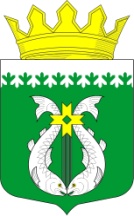 РОССИЙСКАЯ ФЕДЕРАЦИЯРЕСПУБЛИКА  КАРЕЛИЯАДМИНИСТРАЦИЯ МУНИЦИПАЛЬНОГО ОБРАЗОВАНИЯ "СУОЯРВСКИЙ РАЙОН"ПОСТАНОВЛЕНИЕ         24.02.2022				                                                                          № 117 Об утверждении плана мероприятий («дорожной карты») по содействиюразвитию конкуренции на территории Суоярвского муниципального района на 2022-2025 годы	В  соответствии с распоряжениями  Правительства Российской Федерации от 17 апреля 2019 г. № 768-р «Об утверждении стандарта развития конкуренции в субъектах Российской Федерации», от 2 сентября 2021 года № 2424-р «Об утверждении Национального плана ("дорожной карты") развития конкуренции в РФ на 2021 - 2025 гг.»,  распоряжением Главы Республики Карелия от 24 декабря 2021 года № 821-р: 1.   Утвердить план мероприятий («дорожную карту») по содействию развитию конкуренции на территории Суоярвского муниципального района на 2022-2025 годы согласно Приложению № 1.2. Признать утратившим силу постановление администрации муниципального образования «Суоярвский район» от 17.03.2020  № 188 «Об утверждении плана мероприятий («дорожной карты») по содействию развитию конкуренции в Суоярвском муниципальном районе».3. Разместить постановление на официальном сайте администрации муниципального образования «Суоярвский район» в сети Интернет.4. Контроль за исполнением настоящего постановления оставляю за собой.Глава Администрации 								     Р.В. ПетровРазослать: Дело, отдел по развитию предпринимательства и инвестиционной политики                                                                                                          Приложение №1к постановлению Администрации муниципального образования Суоярвский районот 24.02.2022  № 117План мероприятий («дорожная карта»)по содействию развитию конкуренции на территории Суоярвского муниципального района на 2022- 2025 годы II. Системные мероприятия, направленные на развитие конкуренции на территории Суоярвского муниципального района№ п/пНаименование мероприятияСрок исполненияСрок исполненияОжидаемый результатОжидаемый результатКлючевой показательЕд.измеренияЕд.измеренияЕд.измеренияКлючевой показатель развития конкуренцииКлючевой показатель развития конкуренцииКлючевой показатель развития конкуренцииКлючевой показатель развития конкуренцииКлючевой показатель развития конкуренцииКлючевой показатель развития конкуренцииКлючевой показатель развития конкуренцииКлючевой показатель развития конкуренцииКлючевой показатель развития конкуренцииКлючевой показатель развития конкуренцииКлючевой показатель развития конкуренцииКлючевой показатель развития конкуренцииКлючевой показатель развития конкуренцииОтветственный исполнительОтветственный исполнитель№ п/пНаименование мероприятияСрок исполненияСрок исполненияОжидаемый результатОжидаемый результатКлючевой показательЕд.измеренияЕд.измеренияЕд.измерения2021 (отчетный)2021 (отчетный)2021 (отчетный)2022202320232023202320232023202420252025Ответственный исполнительОтветственный исполнительI. Мероприятия по содействию развитию конкуренции на социально значимых рынках на территории Суоярвского муниципального района и достижению целевых показателейI. Мероприятия по содействию развитию конкуренции на социально значимых рынках на территории Суоярвского муниципального района и достижению целевых показателейI. Мероприятия по содействию развитию конкуренции на социально значимых рынках на территории Суоярвского муниципального района и достижению целевых показателейI. Мероприятия по содействию развитию конкуренции на социально значимых рынках на территории Суоярвского муниципального района и достижению целевых показателейI. Мероприятия по содействию развитию конкуренции на социально значимых рынках на территории Суоярвского муниципального района и достижению целевых показателейI. Мероприятия по содействию развитию конкуренции на социально значимых рынках на территории Суоярвского муниципального района и достижению целевых показателейI. Мероприятия по содействию развитию конкуренции на социально значимых рынках на территории Суоярвского муниципального района и достижению целевых показателейI. Мероприятия по содействию развитию конкуренции на социально значимых рынках на территории Суоярвского муниципального района и достижению целевых показателейI. Мероприятия по содействию развитию конкуренции на социально значимых рынках на территории Суоярвского муниципального района и достижению целевых показателейI. Мероприятия по содействию развитию конкуренции на социально значимых рынках на территории Суоярвского муниципального района и достижению целевых показателейI. Мероприятия по содействию развитию конкуренции на социально значимых рынках на территории Суоярвского муниципального района и достижению целевых показателейI. Мероприятия по содействию развитию конкуренции на социально значимых рынках на территории Суоярвского муниципального района и достижению целевых показателейI. Мероприятия по содействию развитию конкуренции на социально значимых рынках на территории Суоярвского муниципального района и достижению целевых показателейI. Мероприятия по содействию развитию конкуренции на социально значимых рынках на территории Суоярвского муниципального района и достижению целевых показателейI. Мероприятия по содействию развитию конкуренции на социально значимых рынках на территории Суоярвского муниципального района и достижению целевых показателейI. Мероприятия по содействию развитию конкуренции на социально значимых рынках на территории Суоярвского муниципального района и достижению целевых показателейI. Мероприятия по содействию развитию конкуренции на социально значимых рынках на территории Суоярвского муниципального района и достижению целевых показателейI. Мероприятия по содействию развитию конкуренции на социально значимых рынках на территории Суоярвского муниципального района и достижению целевых показателейI. Мероприятия по содействию развитию конкуренции на социально значимых рынках на территории Суоярвского муниципального района и достижению целевых показателейI. Мероприятия по содействию развитию конкуренции на социально значимых рынках на территории Суоярвского муниципального района и достижению целевых показателейI. Мероприятия по содействию развитию конкуренции на социально значимых рынках на территории Суоярвского муниципального района и достижению целевых показателейI. Мероприятия по содействию развитию конкуренции на социально значимых рынках на территории Суоярвского муниципального района и достижению целевых показателейI. Мероприятия по содействию развитию конкуренции на социально значимых рынках на территории Суоярвского муниципального района и достижению целевых показателейI. Мероприятия по содействию развитию конкуренции на социально значимых рынках на территории Суоярвского муниципального района и достижению целевых показателейI. Мероприятия по содействию развитию конкуренции на социально значимых рынках на территории Суоярвского муниципального района и достижению целевых показателей1. Рынок выполнения работ по благоустройству городской среды1. Рынок выполнения работ по благоустройству городской среды1. Рынок выполнения работ по благоустройству городской среды1. Рынок выполнения работ по благоустройству городской среды1. Рынок выполнения работ по благоустройству городской среды1. Рынок выполнения работ по благоустройству городской среды1. Рынок выполнения работ по благоустройству городской среды1. Рынок выполнения работ по благоустройству городской среды1. Рынок выполнения работ по благоустройству городской среды1. Рынок выполнения работ по благоустройству городской среды1. Рынок выполнения работ по благоустройству городской среды1. Рынок выполнения работ по благоустройству городской среды1. Рынок выполнения работ по благоустройству городской среды1. Рынок выполнения работ по благоустройству городской среды1. Рынок выполнения работ по благоустройству городской среды1. Рынок выполнения работ по благоустройству городской среды1. Рынок выполнения работ по благоустройству городской среды1. Рынок выполнения работ по благоустройству городской среды1. Рынок выполнения работ по благоустройству городской среды1. Рынок выполнения работ по благоустройству городской среды1. Рынок выполнения работ по благоустройству городской среды1. Рынок выполнения работ по благоустройству городской среды1. Рынок выполнения работ по благоустройству городской среды1. Рынок выполнения работ по благоустройству городской среды1. Рынок выполнения работ по благоустройству городской средыИсходная (фактическая) информация (2021 год): по итогам 2021 года доля организаций частной формы собственности на данном рынке составляет  100 %.  На территории Суоярвского городского поселения в 2021 году реализованы 3 проекта ТОС. Общая стоимость всех проектов составила – 1 618 600 руб. По программе Народный бюджет на территории города Суоярви реализовано два проекта на общую сумму  11 121 849 руб.  По программе формирование комфортной городской среды в г. Суоярви благоустроено 5 дворовых территории. Общая сумма заключенных контрактов в 2021 году – 6 717,92  тыс. руб. Данный рынок требует решения задач по формированию благоприятной конкурентной среды, обеспечению инвестиционной привлекательности отрасли благоустройства, выводу из тени финансовых отраслевых потоков, стимулированию роста налоговых отчислений и устранению недобросовестной конкуренции. Включение данного рынка в перечень товарных рынков связано с необходимостью дальнейшего развития конкуренции в сфере выполнения работ по благоустройству городской среды и недопущения снижения установленного ключевого показателя.Исходная (фактическая) информация (2021 год): по итогам 2021 года доля организаций частной формы собственности на данном рынке составляет  100 %.  На территории Суоярвского городского поселения в 2021 году реализованы 3 проекта ТОС. Общая стоимость всех проектов составила – 1 618 600 руб. По программе Народный бюджет на территории города Суоярви реализовано два проекта на общую сумму  11 121 849 руб.  По программе формирование комфортной городской среды в г. Суоярви благоустроено 5 дворовых территории. Общая сумма заключенных контрактов в 2021 году – 6 717,92  тыс. руб. Данный рынок требует решения задач по формированию благоприятной конкурентной среды, обеспечению инвестиционной привлекательности отрасли благоустройства, выводу из тени финансовых отраслевых потоков, стимулированию роста налоговых отчислений и устранению недобросовестной конкуренции. Включение данного рынка в перечень товарных рынков связано с необходимостью дальнейшего развития конкуренции в сфере выполнения работ по благоустройству городской среды и недопущения снижения установленного ключевого показателя.Исходная (фактическая) информация (2021 год): по итогам 2021 года доля организаций частной формы собственности на данном рынке составляет  100 %.  На территории Суоярвского городского поселения в 2021 году реализованы 3 проекта ТОС. Общая стоимость всех проектов составила – 1 618 600 руб. По программе Народный бюджет на территории города Суоярви реализовано два проекта на общую сумму  11 121 849 руб.  По программе формирование комфортной городской среды в г. Суоярви благоустроено 5 дворовых территории. Общая сумма заключенных контрактов в 2021 году – 6 717,92  тыс. руб. Данный рынок требует решения задач по формированию благоприятной конкурентной среды, обеспечению инвестиционной привлекательности отрасли благоустройства, выводу из тени финансовых отраслевых потоков, стимулированию роста налоговых отчислений и устранению недобросовестной конкуренции. Включение данного рынка в перечень товарных рынков связано с необходимостью дальнейшего развития конкуренции в сфере выполнения работ по благоустройству городской среды и недопущения снижения установленного ключевого показателя.Исходная (фактическая) информация (2021 год): по итогам 2021 года доля организаций частной формы собственности на данном рынке составляет  100 %.  На территории Суоярвского городского поселения в 2021 году реализованы 3 проекта ТОС. Общая стоимость всех проектов составила – 1 618 600 руб. По программе Народный бюджет на территории города Суоярви реализовано два проекта на общую сумму  11 121 849 руб.  По программе формирование комфортной городской среды в г. Суоярви благоустроено 5 дворовых территории. Общая сумма заключенных контрактов в 2021 году – 6 717,92  тыс. руб. Данный рынок требует решения задач по формированию благоприятной конкурентной среды, обеспечению инвестиционной привлекательности отрасли благоустройства, выводу из тени финансовых отраслевых потоков, стимулированию роста налоговых отчислений и устранению недобросовестной конкуренции. Включение данного рынка в перечень товарных рынков связано с необходимостью дальнейшего развития конкуренции в сфере выполнения работ по благоустройству городской среды и недопущения снижения установленного ключевого показателя.Исходная (фактическая) информация (2021 год): по итогам 2021 года доля организаций частной формы собственности на данном рынке составляет  100 %.  На территории Суоярвского городского поселения в 2021 году реализованы 3 проекта ТОС. Общая стоимость всех проектов составила – 1 618 600 руб. По программе Народный бюджет на территории города Суоярви реализовано два проекта на общую сумму  11 121 849 руб.  По программе формирование комфортной городской среды в г. Суоярви благоустроено 5 дворовых территории. Общая сумма заключенных контрактов в 2021 году – 6 717,92  тыс. руб. Данный рынок требует решения задач по формированию благоприятной конкурентной среды, обеспечению инвестиционной привлекательности отрасли благоустройства, выводу из тени финансовых отраслевых потоков, стимулированию роста налоговых отчислений и устранению недобросовестной конкуренции. Включение данного рынка в перечень товарных рынков связано с необходимостью дальнейшего развития конкуренции в сфере выполнения работ по благоустройству городской среды и недопущения снижения установленного ключевого показателя.Исходная (фактическая) информация (2021 год): по итогам 2021 года доля организаций частной формы собственности на данном рынке составляет  100 %.  На территории Суоярвского городского поселения в 2021 году реализованы 3 проекта ТОС. Общая стоимость всех проектов составила – 1 618 600 руб. По программе Народный бюджет на территории города Суоярви реализовано два проекта на общую сумму  11 121 849 руб.  По программе формирование комфортной городской среды в г. Суоярви благоустроено 5 дворовых территории. Общая сумма заключенных контрактов в 2021 году – 6 717,92  тыс. руб. Данный рынок требует решения задач по формированию благоприятной конкурентной среды, обеспечению инвестиционной привлекательности отрасли благоустройства, выводу из тени финансовых отраслевых потоков, стимулированию роста налоговых отчислений и устранению недобросовестной конкуренции. Включение данного рынка в перечень товарных рынков связано с необходимостью дальнейшего развития конкуренции в сфере выполнения работ по благоустройству городской среды и недопущения снижения установленного ключевого показателя.Исходная (фактическая) информация (2021 год): по итогам 2021 года доля организаций частной формы собственности на данном рынке составляет  100 %.  На территории Суоярвского городского поселения в 2021 году реализованы 3 проекта ТОС. Общая стоимость всех проектов составила – 1 618 600 руб. По программе Народный бюджет на территории города Суоярви реализовано два проекта на общую сумму  11 121 849 руб.  По программе формирование комфортной городской среды в г. Суоярви благоустроено 5 дворовых территории. Общая сумма заключенных контрактов в 2021 году – 6 717,92  тыс. руб. Данный рынок требует решения задач по формированию благоприятной конкурентной среды, обеспечению инвестиционной привлекательности отрасли благоустройства, выводу из тени финансовых отраслевых потоков, стимулированию роста налоговых отчислений и устранению недобросовестной конкуренции. Включение данного рынка в перечень товарных рынков связано с необходимостью дальнейшего развития конкуренции в сфере выполнения работ по благоустройству городской среды и недопущения снижения установленного ключевого показателя.Исходная (фактическая) информация (2021 год): по итогам 2021 года доля организаций частной формы собственности на данном рынке составляет  100 %.  На территории Суоярвского городского поселения в 2021 году реализованы 3 проекта ТОС. Общая стоимость всех проектов составила – 1 618 600 руб. По программе Народный бюджет на территории города Суоярви реализовано два проекта на общую сумму  11 121 849 руб.  По программе формирование комфортной городской среды в г. Суоярви благоустроено 5 дворовых территории. Общая сумма заключенных контрактов в 2021 году – 6 717,92  тыс. руб. Данный рынок требует решения задач по формированию благоприятной конкурентной среды, обеспечению инвестиционной привлекательности отрасли благоустройства, выводу из тени финансовых отраслевых потоков, стимулированию роста налоговых отчислений и устранению недобросовестной конкуренции. Включение данного рынка в перечень товарных рынков связано с необходимостью дальнейшего развития конкуренции в сфере выполнения работ по благоустройству городской среды и недопущения снижения установленного ключевого показателя.Исходная (фактическая) информация (2021 год): по итогам 2021 года доля организаций частной формы собственности на данном рынке составляет  100 %.  На территории Суоярвского городского поселения в 2021 году реализованы 3 проекта ТОС. Общая стоимость всех проектов составила – 1 618 600 руб. По программе Народный бюджет на территории города Суоярви реализовано два проекта на общую сумму  11 121 849 руб.  По программе формирование комфортной городской среды в г. Суоярви благоустроено 5 дворовых территории. Общая сумма заключенных контрактов в 2021 году – 6 717,92  тыс. руб. Данный рынок требует решения задач по формированию благоприятной конкурентной среды, обеспечению инвестиционной привлекательности отрасли благоустройства, выводу из тени финансовых отраслевых потоков, стимулированию роста налоговых отчислений и устранению недобросовестной конкуренции. Включение данного рынка в перечень товарных рынков связано с необходимостью дальнейшего развития конкуренции в сфере выполнения работ по благоустройству городской среды и недопущения снижения установленного ключевого показателя.Исходная (фактическая) информация (2021 год): по итогам 2021 года доля организаций частной формы собственности на данном рынке составляет  100 %.  На территории Суоярвского городского поселения в 2021 году реализованы 3 проекта ТОС. Общая стоимость всех проектов составила – 1 618 600 руб. По программе Народный бюджет на территории города Суоярви реализовано два проекта на общую сумму  11 121 849 руб.  По программе формирование комфортной городской среды в г. Суоярви благоустроено 5 дворовых территории. Общая сумма заключенных контрактов в 2021 году – 6 717,92  тыс. руб. Данный рынок требует решения задач по формированию благоприятной конкурентной среды, обеспечению инвестиционной привлекательности отрасли благоустройства, выводу из тени финансовых отраслевых потоков, стимулированию роста налоговых отчислений и устранению недобросовестной конкуренции. Включение данного рынка в перечень товарных рынков связано с необходимостью дальнейшего развития конкуренции в сфере выполнения работ по благоустройству городской среды и недопущения снижения установленного ключевого показателя.Исходная (фактическая) информация (2021 год): по итогам 2021 года доля организаций частной формы собственности на данном рынке составляет  100 %.  На территории Суоярвского городского поселения в 2021 году реализованы 3 проекта ТОС. Общая стоимость всех проектов составила – 1 618 600 руб. По программе Народный бюджет на территории города Суоярви реализовано два проекта на общую сумму  11 121 849 руб.  По программе формирование комфортной городской среды в г. Суоярви благоустроено 5 дворовых территории. Общая сумма заключенных контрактов в 2021 году – 6 717,92  тыс. руб. Данный рынок требует решения задач по формированию благоприятной конкурентной среды, обеспечению инвестиционной привлекательности отрасли благоустройства, выводу из тени финансовых отраслевых потоков, стимулированию роста налоговых отчислений и устранению недобросовестной конкуренции. Включение данного рынка в перечень товарных рынков связано с необходимостью дальнейшего развития конкуренции в сфере выполнения работ по благоустройству городской среды и недопущения снижения установленного ключевого показателя.Исходная (фактическая) информация (2021 год): по итогам 2021 года доля организаций частной формы собственности на данном рынке составляет  100 %.  На территории Суоярвского городского поселения в 2021 году реализованы 3 проекта ТОС. Общая стоимость всех проектов составила – 1 618 600 руб. По программе Народный бюджет на территории города Суоярви реализовано два проекта на общую сумму  11 121 849 руб.  По программе формирование комфортной городской среды в г. Суоярви благоустроено 5 дворовых территории. Общая сумма заключенных контрактов в 2021 году – 6 717,92  тыс. руб. Данный рынок требует решения задач по формированию благоприятной конкурентной среды, обеспечению инвестиционной привлекательности отрасли благоустройства, выводу из тени финансовых отраслевых потоков, стимулированию роста налоговых отчислений и устранению недобросовестной конкуренции. Включение данного рынка в перечень товарных рынков связано с необходимостью дальнейшего развития конкуренции в сфере выполнения работ по благоустройству городской среды и недопущения снижения установленного ключевого показателя.Исходная (фактическая) информация (2021 год): по итогам 2021 года доля организаций частной формы собственности на данном рынке составляет  100 %.  На территории Суоярвского городского поселения в 2021 году реализованы 3 проекта ТОС. Общая стоимость всех проектов составила – 1 618 600 руб. По программе Народный бюджет на территории города Суоярви реализовано два проекта на общую сумму  11 121 849 руб.  По программе формирование комфортной городской среды в г. Суоярви благоустроено 5 дворовых территории. Общая сумма заключенных контрактов в 2021 году – 6 717,92  тыс. руб. Данный рынок требует решения задач по формированию благоприятной конкурентной среды, обеспечению инвестиционной привлекательности отрасли благоустройства, выводу из тени финансовых отраслевых потоков, стимулированию роста налоговых отчислений и устранению недобросовестной конкуренции. Включение данного рынка в перечень товарных рынков связано с необходимостью дальнейшего развития конкуренции в сфере выполнения работ по благоустройству городской среды и недопущения снижения установленного ключевого показателя.Исходная (фактическая) информация (2021 год): по итогам 2021 года доля организаций частной формы собственности на данном рынке составляет  100 %.  На территории Суоярвского городского поселения в 2021 году реализованы 3 проекта ТОС. Общая стоимость всех проектов составила – 1 618 600 руб. По программе Народный бюджет на территории города Суоярви реализовано два проекта на общую сумму  11 121 849 руб.  По программе формирование комфортной городской среды в г. Суоярви благоустроено 5 дворовых территории. Общая сумма заключенных контрактов в 2021 году – 6 717,92  тыс. руб. Данный рынок требует решения задач по формированию благоприятной конкурентной среды, обеспечению инвестиционной привлекательности отрасли благоустройства, выводу из тени финансовых отраслевых потоков, стимулированию роста налоговых отчислений и устранению недобросовестной конкуренции. Включение данного рынка в перечень товарных рынков связано с необходимостью дальнейшего развития конкуренции в сфере выполнения работ по благоустройству городской среды и недопущения снижения установленного ключевого показателя.Исходная (фактическая) информация (2021 год): по итогам 2021 года доля организаций частной формы собственности на данном рынке составляет  100 %.  На территории Суоярвского городского поселения в 2021 году реализованы 3 проекта ТОС. Общая стоимость всех проектов составила – 1 618 600 руб. По программе Народный бюджет на территории города Суоярви реализовано два проекта на общую сумму  11 121 849 руб.  По программе формирование комфортной городской среды в г. Суоярви благоустроено 5 дворовых территории. Общая сумма заключенных контрактов в 2021 году – 6 717,92  тыс. руб. Данный рынок требует решения задач по формированию благоприятной конкурентной среды, обеспечению инвестиционной привлекательности отрасли благоустройства, выводу из тени финансовых отраслевых потоков, стимулированию роста налоговых отчислений и устранению недобросовестной конкуренции. Включение данного рынка в перечень товарных рынков связано с необходимостью дальнейшего развития конкуренции в сфере выполнения работ по благоустройству городской среды и недопущения снижения установленного ключевого показателя.Исходная (фактическая) информация (2021 год): по итогам 2021 года доля организаций частной формы собственности на данном рынке составляет  100 %.  На территории Суоярвского городского поселения в 2021 году реализованы 3 проекта ТОС. Общая стоимость всех проектов составила – 1 618 600 руб. По программе Народный бюджет на территории города Суоярви реализовано два проекта на общую сумму  11 121 849 руб.  По программе формирование комфортной городской среды в г. Суоярви благоустроено 5 дворовых территории. Общая сумма заключенных контрактов в 2021 году – 6 717,92  тыс. руб. Данный рынок требует решения задач по формированию благоприятной конкурентной среды, обеспечению инвестиционной привлекательности отрасли благоустройства, выводу из тени финансовых отраслевых потоков, стимулированию роста налоговых отчислений и устранению недобросовестной конкуренции. Включение данного рынка в перечень товарных рынков связано с необходимостью дальнейшего развития конкуренции в сфере выполнения работ по благоустройству городской среды и недопущения снижения установленного ключевого показателя.Исходная (фактическая) информация (2021 год): по итогам 2021 года доля организаций частной формы собственности на данном рынке составляет  100 %.  На территории Суоярвского городского поселения в 2021 году реализованы 3 проекта ТОС. Общая стоимость всех проектов составила – 1 618 600 руб. По программе Народный бюджет на территории города Суоярви реализовано два проекта на общую сумму  11 121 849 руб.  По программе формирование комфортной городской среды в г. Суоярви благоустроено 5 дворовых территории. Общая сумма заключенных контрактов в 2021 году – 6 717,92  тыс. руб. Данный рынок требует решения задач по формированию благоприятной конкурентной среды, обеспечению инвестиционной привлекательности отрасли благоустройства, выводу из тени финансовых отраслевых потоков, стимулированию роста налоговых отчислений и устранению недобросовестной конкуренции. Включение данного рынка в перечень товарных рынков связано с необходимостью дальнейшего развития конкуренции в сфере выполнения работ по благоустройству городской среды и недопущения снижения установленного ключевого показателя.Исходная (фактическая) информация (2021 год): по итогам 2021 года доля организаций частной формы собственности на данном рынке составляет  100 %.  На территории Суоярвского городского поселения в 2021 году реализованы 3 проекта ТОС. Общая стоимость всех проектов составила – 1 618 600 руб. По программе Народный бюджет на территории города Суоярви реализовано два проекта на общую сумму  11 121 849 руб.  По программе формирование комфортной городской среды в г. Суоярви благоустроено 5 дворовых территории. Общая сумма заключенных контрактов в 2021 году – 6 717,92  тыс. руб. Данный рынок требует решения задач по формированию благоприятной конкурентной среды, обеспечению инвестиционной привлекательности отрасли благоустройства, выводу из тени финансовых отраслевых потоков, стимулированию роста налоговых отчислений и устранению недобросовестной конкуренции. Включение данного рынка в перечень товарных рынков связано с необходимостью дальнейшего развития конкуренции в сфере выполнения работ по благоустройству городской среды и недопущения снижения установленного ключевого показателя.Исходная (фактическая) информация (2021 год): по итогам 2021 года доля организаций частной формы собственности на данном рынке составляет  100 %.  На территории Суоярвского городского поселения в 2021 году реализованы 3 проекта ТОС. Общая стоимость всех проектов составила – 1 618 600 руб. По программе Народный бюджет на территории города Суоярви реализовано два проекта на общую сумму  11 121 849 руб.  По программе формирование комфортной городской среды в г. Суоярви благоустроено 5 дворовых территории. Общая сумма заключенных контрактов в 2021 году – 6 717,92  тыс. руб. Данный рынок требует решения задач по формированию благоприятной конкурентной среды, обеспечению инвестиционной привлекательности отрасли благоустройства, выводу из тени финансовых отраслевых потоков, стимулированию роста налоговых отчислений и устранению недобросовестной конкуренции. Включение данного рынка в перечень товарных рынков связано с необходимостью дальнейшего развития конкуренции в сфере выполнения работ по благоустройству городской среды и недопущения снижения установленного ключевого показателя.Исходная (фактическая) информация (2021 год): по итогам 2021 года доля организаций частной формы собственности на данном рынке составляет  100 %.  На территории Суоярвского городского поселения в 2021 году реализованы 3 проекта ТОС. Общая стоимость всех проектов составила – 1 618 600 руб. По программе Народный бюджет на территории города Суоярви реализовано два проекта на общую сумму  11 121 849 руб.  По программе формирование комфортной городской среды в г. Суоярви благоустроено 5 дворовых территории. Общая сумма заключенных контрактов в 2021 году – 6 717,92  тыс. руб. Данный рынок требует решения задач по формированию благоприятной конкурентной среды, обеспечению инвестиционной привлекательности отрасли благоустройства, выводу из тени финансовых отраслевых потоков, стимулированию роста налоговых отчислений и устранению недобросовестной конкуренции. Включение данного рынка в перечень товарных рынков связано с необходимостью дальнейшего развития конкуренции в сфере выполнения работ по благоустройству городской среды и недопущения снижения установленного ключевого показателя.Исходная (фактическая) информация (2021 год): по итогам 2021 года доля организаций частной формы собственности на данном рынке составляет  100 %.  На территории Суоярвского городского поселения в 2021 году реализованы 3 проекта ТОС. Общая стоимость всех проектов составила – 1 618 600 руб. По программе Народный бюджет на территории города Суоярви реализовано два проекта на общую сумму  11 121 849 руб.  По программе формирование комфортной городской среды в г. Суоярви благоустроено 5 дворовых территории. Общая сумма заключенных контрактов в 2021 году – 6 717,92  тыс. руб. Данный рынок требует решения задач по формированию благоприятной конкурентной среды, обеспечению инвестиционной привлекательности отрасли благоустройства, выводу из тени финансовых отраслевых потоков, стимулированию роста налоговых отчислений и устранению недобросовестной конкуренции. Включение данного рынка в перечень товарных рынков связано с необходимостью дальнейшего развития конкуренции в сфере выполнения работ по благоустройству городской среды и недопущения снижения установленного ключевого показателя.Исходная (фактическая) информация (2021 год): по итогам 2021 года доля организаций частной формы собственности на данном рынке составляет  100 %.  На территории Суоярвского городского поселения в 2021 году реализованы 3 проекта ТОС. Общая стоимость всех проектов составила – 1 618 600 руб. По программе Народный бюджет на территории города Суоярви реализовано два проекта на общую сумму  11 121 849 руб.  По программе формирование комфортной городской среды в г. Суоярви благоустроено 5 дворовых территории. Общая сумма заключенных контрактов в 2021 году – 6 717,92  тыс. руб. Данный рынок требует решения задач по формированию благоприятной конкурентной среды, обеспечению инвестиционной привлекательности отрасли благоустройства, выводу из тени финансовых отраслевых потоков, стимулированию роста налоговых отчислений и устранению недобросовестной конкуренции. Включение данного рынка в перечень товарных рынков связано с необходимостью дальнейшего развития конкуренции в сфере выполнения работ по благоустройству городской среды и недопущения снижения установленного ключевого показателя.Исходная (фактическая) информация (2021 год): по итогам 2021 года доля организаций частной формы собственности на данном рынке составляет  100 %.  На территории Суоярвского городского поселения в 2021 году реализованы 3 проекта ТОС. Общая стоимость всех проектов составила – 1 618 600 руб. По программе Народный бюджет на территории города Суоярви реализовано два проекта на общую сумму  11 121 849 руб.  По программе формирование комфортной городской среды в г. Суоярви благоустроено 5 дворовых территории. Общая сумма заключенных контрактов в 2021 году – 6 717,92  тыс. руб. Данный рынок требует решения задач по формированию благоприятной конкурентной среды, обеспечению инвестиционной привлекательности отрасли благоустройства, выводу из тени финансовых отраслевых потоков, стимулированию роста налоговых отчислений и устранению недобросовестной конкуренции. Включение данного рынка в перечень товарных рынков связано с необходимостью дальнейшего развития конкуренции в сфере выполнения работ по благоустройству городской среды и недопущения снижения установленного ключевого показателя.Исходная (фактическая) информация (2021 год): по итогам 2021 года доля организаций частной формы собственности на данном рынке составляет  100 %.  На территории Суоярвского городского поселения в 2021 году реализованы 3 проекта ТОС. Общая стоимость всех проектов составила – 1 618 600 руб. По программе Народный бюджет на территории города Суоярви реализовано два проекта на общую сумму  11 121 849 руб.  По программе формирование комфортной городской среды в г. Суоярви благоустроено 5 дворовых территории. Общая сумма заключенных контрактов в 2021 году – 6 717,92  тыс. руб. Данный рынок требует решения задач по формированию благоприятной конкурентной среды, обеспечению инвестиционной привлекательности отрасли благоустройства, выводу из тени финансовых отраслевых потоков, стимулированию роста налоговых отчислений и устранению недобросовестной конкуренции. Включение данного рынка в перечень товарных рынков связано с необходимостью дальнейшего развития конкуренции в сфере выполнения работ по благоустройству городской среды и недопущения снижения установленного ключевого показателя.Исходная (фактическая) информация (2021 год): по итогам 2021 года доля организаций частной формы собственности на данном рынке составляет  100 %.  На территории Суоярвского городского поселения в 2021 году реализованы 3 проекта ТОС. Общая стоимость всех проектов составила – 1 618 600 руб. По программе Народный бюджет на территории города Суоярви реализовано два проекта на общую сумму  11 121 849 руб.  По программе формирование комфортной городской среды в г. Суоярви благоустроено 5 дворовых территории. Общая сумма заключенных контрактов в 2021 году – 6 717,92  тыс. руб. Данный рынок требует решения задач по формированию благоприятной конкурентной среды, обеспечению инвестиционной привлекательности отрасли благоустройства, выводу из тени финансовых отраслевых потоков, стимулированию роста налоговых отчислений и устранению недобросовестной конкуренции. Включение данного рынка в перечень товарных рынков связано с необходимостью дальнейшего развития конкуренции в сфере выполнения работ по благоустройству городской среды и недопущения снижения установленного ключевого показателя.1.1.Информирование потенциальных участников о реализации мероприятий муниципальной программы «Формирование комфортной городской среды»ежегодноежегодноповышение информированности в вопросах государственного регулирования сферы выполнения работ поблагоустройству городской среды организаций частной формы собственности, планирующих осуществлять деятельность в указанной сфереповышение информированности в вопросах государственного регулирования сферы выполнения работ поблагоустройству городской среды организаций частной формы собственности, планирующих осуществлять деятельность в указанной сфереОтдел по развитию предпринимательства и инвестиционной политики Администрация муниципального образования «Суоярвский район»Отдел по развитию предпринимательства и инвестиционной политики Администрация муниципального образования «Суоярвский район»1.2.Организация и проведение конкурентных процедур, направленных на определение исполнителей мероприятий по благоустройству  на территории Суоярвского муниципального районаежегодноежегодностимулирование организаций частной формы собственности, осуществляющих (планирующих осуществлять) деятельность в сферестимулирование организаций частной формы собственности, осуществляющих (планирующих осуществлять) деятельность в сфередоля организаций частной формы собственности в сфере выполнения работ по благоустройству городской средыпроцен- товпроцен- тов100100100100100100100100100100100100100100Администрация муниципального образования «Суоярвский район»Администрация муниципального образования «Суоярвский район»                                                         2. Рынок оказания услуг по ремонту автотранспортных средств                                                         2. Рынок оказания услуг по ремонту автотранспортных средств                                                         2. Рынок оказания услуг по ремонту автотранспортных средств                                                         2. Рынок оказания услуг по ремонту автотранспортных средств                                                         2. Рынок оказания услуг по ремонту автотранспортных средств                                                         2. Рынок оказания услуг по ремонту автотранспортных средств                                                         2. Рынок оказания услуг по ремонту автотранспортных средств                                                         2. Рынок оказания услуг по ремонту автотранспортных средств                                                         2. Рынок оказания услуг по ремонту автотранспортных средств                                                         2. Рынок оказания услуг по ремонту автотранспортных средств                                                         2. Рынок оказания услуг по ремонту автотранспортных средств                                                         2. Рынок оказания услуг по ремонту автотранспортных средств                                                         2. Рынок оказания услуг по ремонту автотранспортных средств                                                         2. Рынок оказания услуг по ремонту автотранспортных средств                                                         2. Рынок оказания услуг по ремонту автотранспортных средств                                                         2. Рынок оказания услуг по ремонту автотранспортных средств                                                         2. Рынок оказания услуг по ремонту автотранспортных средств                                                         2. Рынок оказания услуг по ремонту автотранспортных средств                                                         2. Рынок оказания услуг по ремонту автотранспортных средств                                                         2. Рынок оказания услуг по ремонту автотранспортных средств                                                         2. Рынок оказания услуг по ремонту автотранспортных средств                                                         2. Рынок оказания услуг по ремонту автотранспортных средств                                                         2. Рынок оказания услуг по ремонту автотранспортных средств                                                         2. Рынок оказания услуг по ремонту автотранспортных средствИсходная (фактическая) информация (2021 год): в Суоярвском муниципальном районе по виду экономической деятельности «45.20 – техническое обслуживание и ремонт автотранспортный средств» действует 10 организация, в том числе 9 индивидуальных предпринимателя. По данным Территориального органа Федеральной службы государственной статистики по Республике Карелия, оборот организаций по указанному виду экономической деятельности в 2021 году составил 106,4% (в % к 2020 году). Данный рынок достаточно привлекателен для предпринимателей ввиду окупаемости бизнеса, отсутствия серьезных рисков. Включение данного рынка в перечень товарных рынков связано с необходимостью дальнейшего развития конкуренции в сфере оказания услуг по ремонту автотранспортных средств и недопущения снижения установленного ключевого показателяИсходная (фактическая) информация (2021 год): в Суоярвском муниципальном районе по виду экономической деятельности «45.20 – техническое обслуживание и ремонт автотранспортный средств» действует 10 организация, в том числе 9 индивидуальных предпринимателя. По данным Территориального органа Федеральной службы государственной статистики по Республике Карелия, оборот организаций по указанному виду экономической деятельности в 2021 году составил 106,4% (в % к 2020 году). Данный рынок достаточно привлекателен для предпринимателей ввиду окупаемости бизнеса, отсутствия серьезных рисков. Включение данного рынка в перечень товарных рынков связано с необходимостью дальнейшего развития конкуренции в сфере оказания услуг по ремонту автотранспортных средств и недопущения снижения установленного ключевого показателяИсходная (фактическая) информация (2021 год): в Суоярвском муниципальном районе по виду экономической деятельности «45.20 – техническое обслуживание и ремонт автотранспортный средств» действует 10 организация, в том числе 9 индивидуальных предпринимателя. По данным Территориального органа Федеральной службы государственной статистики по Республике Карелия, оборот организаций по указанному виду экономической деятельности в 2021 году составил 106,4% (в % к 2020 году). Данный рынок достаточно привлекателен для предпринимателей ввиду окупаемости бизнеса, отсутствия серьезных рисков. Включение данного рынка в перечень товарных рынков связано с необходимостью дальнейшего развития конкуренции в сфере оказания услуг по ремонту автотранспортных средств и недопущения снижения установленного ключевого показателяИсходная (фактическая) информация (2021 год): в Суоярвском муниципальном районе по виду экономической деятельности «45.20 – техническое обслуживание и ремонт автотранспортный средств» действует 10 организация, в том числе 9 индивидуальных предпринимателя. По данным Территориального органа Федеральной службы государственной статистики по Республике Карелия, оборот организаций по указанному виду экономической деятельности в 2021 году составил 106,4% (в % к 2020 году). Данный рынок достаточно привлекателен для предпринимателей ввиду окупаемости бизнеса, отсутствия серьезных рисков. Включение данного рынка в перечень товарных рынков связано с необходимостью дальнейшего развития конкуренции в сфере оказания услуг по ремонту автотранспортных средств и недопущения снижения установленного ключевого показателяИсходная (фактическая) информация (2021 год): в Суоярвском муниципальном районе по виду экономической деятельности «45.20 – техническое обслуживание и ремонт автотранспортный средств» действует 10 организация, в том числе 9 индивидуальных предпринимателя. По данным Территориального органа Федеральной службы государственной статистики по Республике Карелия, оборот организаций по указанному виду экономической деятельности в 2021 году составил 106,4% (в % к 2020 году). Данный рынок достаточно привлекателен для предпринимателей ввиду окупаемости бизнеса, отсутствия серьезных рисков. Включение данного рынка в перечень товарных рынков связано с необходимостью дальнейшего развития конкуренции в сфере оказания услуг по ремонту автотранспортных средств и недопущения снижения установленного ключевого показателяИсходная (фактическая) информация (2021 год): в Суоярвском муниципальном районе по виду экономической деятельности «45.20 – техническое обслуживание и ремонт автотранспортный средств» действует 10 организация, в том числе 9 индивидуальных предпринимателя. По данным Территориального органа Федеральной службы государственной статистики по Республике Карелия, оборот организаций по указанному виду экономической деятельности в 2021 году составил 106,4% (в % к 2020 году). Данный рынок достаточно привлекателен для предпринимателей ввиду окупаемости бизнеса, отсутствия серьезных рисков. Включение данного рынка в перечень товарных рынков связано с необходимостью дальнейшего развития конкуренции в сфере оказания услуг по ремонту автотранспортных средств и недопущения снижения установленного ключевого показателяИсходная (фактическая) информация (2021 год): в Суоярвском муниципальном районе по виду экономической деятельности «45.20 – техническое обслуживание и ремонт автотранспортный средств» действует 10 организация, в том числе 9 индивидуальных предпринимателя. По данным Территориального органа Федеральной службы государственной статистики по Республике Карелия, оборот организаций по указанному виду экономической деятельности в 2021 году составил 106,4% (в % к 2020 году). Данный рынок достаточно привлекателен для предпринимателей ввиду окупаемости бизнеса, отсутствия серьезных рисков. Включение данного рынка в перечень товарных рынков связано с необходимостью дальнейшего развития конкуренции в сфере оказания услуг по ремонту автотранспортных средств и недопущения снижения установленного ключевого показателяИсходная (фактическая) информация (2021 год): в Суоярвском муниципальном районе по виду экономической деятельности «45.20 – техническое обслуживание и ремонт автотранспортный средств» действует 10 организация, в том числе 9 индивидуальных предпринимателя. По данным Территориального органа Федеральной службы государственной статистики по Республике Карелия, оборот организаций по указанному виду экономической деятельности в 2021 году составил 106,4% (в % к 2020 году). Данный рынок достаточно привлекателен для предпринимателей ввиду окупаемости бизнеса, отсутствия серьезных рисков. Включение данного рынка в перечень товарных рынков связано с необходимостью дальнейшего развития конкуренции в сфере оказания услуг по ремонту автотранспортных средств и недопущения снижения установленного ключевого показателяИсходная (фактическая) информация (2021 год): в Суоярвском муниципальном районе по виду экономической деятельности «45.20 – техническое обслуживание и ремонт автотранспортный средств» действует 10 организация, в том числе 9 индивидуальных предпринимателя. По данным Территориального органа Федеральной службы государственной статистики по Республике Карелия, оборот организаций по указанному виду экономической деятельности в 2021 году составил 106,4% (в % к 2020 году). Данный рынок достаточно привлекателен для предпринимателей ввиду окупаемости бизнеса, отсутствия серьезных рисков. Включение данного рынка в перечень товарных рынков связано с необходимостью дальнейшего развития конкуренции в сфере оказания услуг по ремонту автотранспортных средств и недопущения снижения установленного ключевого показателяИсходная (фактическая) информация (2021 год): в Суоярвском муниципальном районе по виду экономической деятельности «45.20 – техническое обслуживание и ремонт автотранспортный средств» действует 10 организация, в том числе 9 индивидуальных предпринимателя. По данным Территориального органа Федеральной службы государственной статистики по Республике Карелия, оборот организаций по указанному виду экономической деятельности в 2021 году составил 106,4% (в % к 2020 году). Данный рынок достаточно привлекателен для предпринимателей ввиду окупаемости бизнеса, отсутствия серьезных рисков. Включение данного рынка в перечень товарных рынков связано с необходимостью дальнейшего развития конкуренции в сфере оказания услуг по ремонту автотранспортных средств и недопущения снижения установленного ключевого показателяИсходная (фактическая) информация (2021 год): в Суоярвском муниципальном районе по виду экономической деятельности «45.20 – техническое обслуживание и ремонт автотранспортный средств» действует 10 организация, в том числе 9 индивидуальных предпринимателя. По данным Территориального органа Федеральной службы государственной статистики по Республике Карелия, оборот организаций по указанному виду экономической деятельности в 2021 году составил 106,4% (в % к 2020 году). Данный рынок достаточно привлекателен для предпринимателей ввиду окупаемости бизнеса, отсутствия серьезных рисков. Включение данного рынка в перечень товарных рынков связано с необходимостью дальнейшего развития конкуренции в сфере оказания услуг по ремонту автотранспортных средств и недопущения снижения установленного ключевого показателяИсходная (фактическая) информация (2021 год): в Суоярвском муниципальном районе по виду экономической деятельности «45.20 – техническое обслуживание и ремонт автотранспортный средств» действует 10 организация, в том числе 9 индивидуальных предпринимателя. По данным Территориального органа Федеральной службы государственной статистики по Республике Карелия, оборот организаций по указанному виду экономической деятельности в 2021 году составил 106,4% (в % к 2020 году). Данный рынок достаточно привлекателен для предпринимателей ввиду окупаемости бизнеса, отсутствия серьезных рисков. Включение данного рынка в перечень товарных рынков связано с необходимостью дальнейшего развития конкуренции в сфере оказания услуг по ремонту автотранспортных средств и недопущения снижения установленного ключевого показателяИсходная (фактическая) информация (2021 год): в Суоярвском муниципальном районе по виду экономической деятельности «45.20 – техническое обслуживание и ремонт автотранспортный средств» действует 10 организация, в том числе 9 индивидуальных предпринимателя. По данным Территориального органа Федеральной службы государственной статистики по Республике Карелия, оборот организаций по указанному виду экономической деятельности в 2021 году составил 106,4% (в % к 2020 году). Данный рынок достаточно привлекателен для предпринимателей ввиду окупаемости бизнеса, отсутствия серьезных рисков. Включение данного рынка в перечень товарных рынков связано с необходимостью дальнейшего развития конкуренции в сфере оказания услуг по ремонту автотранспортных средств и недопущения снижения установленного ключевого показателяИсходная (фактическая) информация (2021 год): в Суоярвском муниципальном районе по виду экономической деятельности «45.20 – техническое обслуживание и ремонт автотранспортный средств» действует 10 организация, в том числе 9 индивидуальных предпринимателя. По данным Территориального органа Федеральной службы государственной статистики по Республике Карелия, оборот организаций по указанному виду экономической деятельности в 2021 году составил 106,4% (в % к 2020 году). Данный рынок достаточно привлекателен для предпринимателей ввиду окупаемости бизнеса, отсутствия серьезных рисков. Включение данного рынка в перечень товарных рынков связано с необходимостью дальнейшего развития конкуренции в сфере оказания услуг по ремонту автотранспортных средств и недопущения снижения установленного ключевого показателяИсходная (фактическая) информация (2021 год): в Суоярвском муниципальном районе по виду экономической деятельности «45.20 – техническое обслуживание и ремонт автотранспортный средств» действует 10 организация, в том числе 9 индивидуальных предпринимателя. По данным Территориального органа Федеральной службы государственной статистики по Республике Карелия, оборот организаций по указанному виду экономической деятельности в 2021 году составил 106,4% (в % к 2020 году). Данный рынок достаточно привлекателен для предпринимателей ввиду окупаемости бизнеса, отсутствия серьезных рисков. Включение данного рынка в перечень товарных рынков связано с необходимостью дальнейшего развития конкуренции в сфере оказания услуг по ремонту автотранспортных средств и недопущения снижения установленного ключевого показателяИсходная (фактическая) информация (2021 год): в Суоярвском муниципальном районе по виду экономической деятельности «45.20 – техническое обслуживание и ремонт автотранспортный средств» действует 10 организация, в том числе 9 индивидуальных предпринимателя. По данным Территориального органа Федеральной службы государственной статистики по Республике Карелия, оборот организаций по указанному виду экономической деятельности в 2021 году составил 106,4% (в % к 2020 году). Данный рынок достаточно привлекателен для предпринимателей ввиду окупаемости бизнеса, отсутствия серьезных рисков. Включение данного рынка в перечень товарных рынков связано с необходимостью дальнейшего развития конкуренции в сфере оказания услуг по ремонту автотранспортных средств и недопущения снижения установленного ключевого показателяИсходная (фактическая) информация (2021 год): в Суоярвском муниципальном районе по виду экономической деятельности «45.20 – техническое обслуживание и ремонт автотранспортный средств» действует 10 организация, в том числе 9 индивидуальных предпринимателя. По данным Территориального органа Федеральной службы государственной статистики по Республике Карелия, оборот организаций по указанному виду экономической деятельности в 2021 году составил 106,4% (в % к 2020 году). Данный рынок достаточно привлекателен для предпринимателей ввиду окупаемости бизнеса, отсутствия серьезных рисков. Включение данного рынка в перечень товарных рынков связано с необходимостью дальнейшего развития конкуренции в сфере оказания услуг по ремонту автотранспортных средств и недопущения снижения установленного ключевого показателяИсходная (фактическая) информация (2021 год): в Суоярвском муниципальном районе по виду экономической деятельности «45.20 – техническое обслуживание и ремонт автотранспортный средств» действует 10 организация, в том числе 9 индивидуальных предпринимателя. По данным Территориального органа Федеральной службы государственной статистики по Республике Карелия, оборот организаций по указанному виду экономической деятельности в 2021 году составил 106,4% (в % к 2020 году). Данный рынок достаточно привлекателен для предпринимателей ввиду окупаемости бизнеса, отсутствия серьезных рисков. Включение данного рынка в перечень товарных рынков связано с необходимостью дальнейшего развития конкуренции в сфере оказания услуг по ремонту автотранспортных средств и недопущения снижения установленного ключевого показателяИсходная (фактическая) информация (2021 год): в Суоярвском муниципальном районе по виду экономической деятельности «45.20 – техническое обслуживание и ремонт автотранспортный средств» действует 10 организация, в том числе 9 индивидуальных предпринимателя. По данным Территориального органа Федеральной службы государственной статистики по Республике Карелия, оборот организаций по указанному виду экономической деятельности в 2021 году составил 106,4% (в % к 2020 году). Данный рынок достаточно привлекателен для предпринимателей ввиду окупаемости бизнеса, отсутствия серьезных рисков. Включение данного рынка в перечень товарных рынков связано с необходимостью дальнейшего развития конкуренции в сфере оказания услуг по ремонту автотранспортных средств и недопущения снижения установленного ключевого показателяИсходная (фактическая) информация (2021 год): в Суоярвском муниципальном районе по виду экономической деятельности «45.20 – техническое обслуживание и ремонт автотранспортный средств» действует 10 организация, в том числе 9 индивидуальных предпринимателя. По данным Территориального органа Федеральной службы государственной статистики по Республике Карелия, оборот организаций по указанному виду экономической деятельности в 2021 году составил 106,4% (в % к 2020 году). Данный рынок достаточно привлекателен для предпринимателей ввиду окупаемости бизнеса, отсутствия серьезных рисков. Включение данного рынка в перечень товарных рынков связано с необходимостью дальнейшего развития конкуренции в сфере оказания услуг по ремонту автотранспортных средств и недопущения снижения установленного ключевого показателяИсходная (фактическая) информация (2021 год): в Суоярвском муниципальном районе по виду экономической деятельности «45.20 – техническое обслуживание и ремонт автотранспортный средств» действует 10 организация, в том числе 9 индивидуальных предпринимателя. По данным Территориального органа Федеральной службы государственной статистики по Республике Карелия, оборот организаций по указанному виду экономической деятельности в 2021 году составил 106,4% (в % к 2020 году). Данный рынок достаточно привлекателен для предпринимателей ввиду окупаемости бизнеса, отсутствия серьезных рисков. Включение данного рынка в перечень товарных рынков связано с необходимостью дальнейшего развития конкуренции в сфере оказания услуг по ремонту автотранспортных средств и недопущения снижения установленного ключевого показателяИсходная (фактическая) информация (2021 год): в Суоярвском муниципальном районе по виду экономической деятельности «45.20 – техническое обслуживание и ремонт автотранспортный средств» действует 10 организация, в том числе 9 индивидуальных предпринимателя. По данным Территориального органа Федеральной службы государственной статистики по Республике Карелия, оборот организаций по указанному виду экономической деятельности в 2021 году составил 106,4% (в % к 2020 году). Данный рынок достаточно привлекателен для предпринимателей ввиду окупаемости бизнеса, отсутствия серьезных рисков. Включение данного рынка в перечень товарных рынков связано с необходимостью дальнейшего развития конкуренции в сфере оказания услуг по ремонту автотранспортных средств и недопущения снижения установленного ключевого показателяИсходная (фактическая) информация (2021 год): в Суоярвском муниципальном районе по виду экономической деятельности «45.20 – техническое обслуживание и ремонт автотранспортный средств» действует 10 организация, в том числе 9 индивидуальных предпринимателя. По данным Территориального органа Федеральной службы государственной статистики по Республике Карелия, оборот организаций по указанному виду экономической деятельности в 2021 году составил 106,4% (в % к 2020 году). Данный рынок достаточно привлекателен для предпринимателей ввиду окупаемости бизнеса, отсутствия серьезных рисков. Включение данного рынка в перечень товарных рынков связано с необходимостью дальнейшего развития конкуренции в сфере оказания услуг по ремонту автотранспортных средств и недопущения снижения установленного ключевого показателяИсходная (фактическая) информация (2021 год): в Суоярвском муниципальном районе по виду экономической деятельности «45.20 – техническое обслуживание и ремонт автотранспортный средств» действует 10 организация, в том числе 9 индивидуальных предпринимателя. По данным Территориального органа Федеральной службы государственной статистики по Республике Карелия, оборот организаций по указанному виду экономической деятельности в 2021 году составил 106,4% (в % к 2020 году). Данный рынок достаточно привлекателен для предпринимателей ввиду окупаемости бизнеса, отсутствия серьезных рисков. Включение данного рынка в перечень товарных рынков связано с необходимостью дальнейшего развития конкуренции в сфере оказания услуг по ремонту автотранспортных средств и недопущения снижения установленного ключевого показателяИсходная (фактическая) информация (2021 год): в Суоярвском муниципальном районе по виду экономической деятельности «45.20 – техническое обслуживание и ремонт автотранспортный средств» действует 10 организация, в том числе 9 индивидуальных предпринимателя. По данным Территориального органа Федеральной службы государственной статистики по Республике Карелия, оборот организаций по указанному виду экономической деятельности в 2021 году составил 106,4% (в % к 2020 году). Данный рынок достаточно привлекателен для предпринимателей ввиду окупаемости бизнеса, отсутствия серьезных рисков. Включение данного рынка в перечень товарных рынков связано с необходимостью дальнейшего развития конкуренции в сфере оказания услуг по ремонту автотранспортных средств и недопущения снижения установленного ключевого показателя2.1Оказание организационно-методической и информационно консультативной помощи субъектам предпринимательства, осуществляющим (планирующим осуществить) деятельность  на рынкеежегодноповышение информационнойграмотности предпринимателей, осуществляющих хозяйственную деятельность по оказанию услуг по ремонту автотранспортных средствповышение информационнойграмотности предпринимателей, осуществляющих хозяйственную деятельность по оказанию услуг по ремонту автотранспортных средствдоля организаций частной формы собственности в сфере оказания услуг по ремонту автотранспортных средствдоля организаций частной формы собственности в сфере оказания услуг по ремонту автотранспортных средствдоля организаций частной формы собственности в сфере оказания услуг по ремонту автотранспортных средствпроцен-товпроцен-тов100100100100100100100100100100100100100100Отдел по развитию предпринимательства и инвестиционной политики Администрация муниципального образования «Суоярвский район»№ п/пМероприятиеОжидаемый результат Срок исполненияОтветственный исполнитель123451.	Организационно-методическое обеспечение реализации	в Суоярвском муниципальном районе  стандарта развития конкуренции в субъектах Российской Федерации1.	Организационно-методическое обеспечение реализации	в Суоярвском муниципальном районе  стандарта развития конкуренции в субъектах Российской Федерации1.	Организационно-методическое обеспечение реализации	в Суоярвском муниципальном районе  стандарта развития конкуренции в субъектах Российской Федерации1.	Организационно-методическое обеспечение реализации	в Суоярвском муниципальном районе  стандарта развития конкуренции в субъектах Российской Федерации1.	Организационно-методическое обеспечение реализации	в Суоярвском муниципальном районе  стандарта развития конкуренции в субъектах Российской Федерации1.1.Актуализация перечня товарных рынковна территории Суоярвского муниципального районаопределение основных направлений длявыявления путей решения актуальных социально- экономических проблемпосредством развития конкурентной средыежегодноОтдел по развитию предпринимательства и инвестиционной политики Администрация муниципального образования «Суоярвский район»1.2.Проведение мониторинга состояния и развития конкуренции на товарных рынкахвыполнение требования стандарта развития конкуренции в субъектах Российской Федерации в части проведения мониторинга состояния и развития конкуренции на товарных рынкахна территории Суоярвского муниципального районаежегодноОтдел по развитию предпринимательства и инвестиционной политики Администрация муниципального образования «Суоярвский район»1.3.Подготовка доклада о состоянии и развитии конкуренции на территории Суоярвского муниципального районаоценка результатов внедрения в Суоярвском районе стандарта развития конкуренции в субъектах Российской ФедерацииежегодноОтдел по развитию предпринимательства и инвестиционной политики Администрация муниципального образования «Суоярвский район»12234552. Развитие малого и среднего предпринимательства2. Развитие малого и среднего предпринимательства2. Развитие малого и среднего предпринимательства2. Развитие малого и среднего предпринимательства2. Развитие малого и среднего предпринимательства2. Развитие малого и среднего предпринимательства2. Развитие малого и среднего предпринимательства2.1.Оказание государственной поддержки субъектам малого и среднего предпринимательства, а также физическим лицам, применяющим специальный налоговый режим «Налог на профессиональный доход»Оказание государственной поддержки субъектам малого и среднего предпринимательства, а также физическим лицам, применяющим специальный налоговый режим «Налог на профессиональный доход»развитие сектора малого и среднегопредпринимательства, а также увеличение числа физических лиц, применяющих специальный налоговый режим «Налог на профессиональный доход»ежегодноОтдел по развитию предпринимательства и инвестиционной политики Администрация муниципального образования «Суоярвский район»Отдел по развитию предпринимательства и инвестиционной политики Администрация муниципального образования «Суоярвский район»2.2.Предоставление субъектам малого и среднего предпринимательства,физическим лицам, планирующим осуществление предпринимательской деятельности, консультационных иинформационно-образовательных услугПредоставление субъектам малого и среднего предпринимательства,физическим лицам, планирующим осуществление предпринимательской деятельности, консультационных иинформационно-образовательных услугоказание государственной поддержки субъектам малого и среднегопредпринимательства, а также физическим лицам, планирующим осуществлениепредпринимательской деятельностиежегодноОтдел по развитию предпринимательства и инвестиционной политики Администрация муниципального образования «Суоярвский район»Отдел по развитию предпринимательства и инвестиционной политики Администрация муниципального образования «Суоярвский район»2.3.Размещение на официальном сайте Администрации МО «Суоярвский район»в информационно-телекоммуникационной сети «Интернет» информации опроведении отбора субъектов малого и среднего предпринимательства на получение субсидииРазмещение на официальном сайте Администрации МО «Суоярвский район»в информационно-телекоммуникационной сети «Интернет» информации опроведении отбора субъектов малого и среднего предпринимательства на получение субсидииповышение уровня информированности субъектовпредпринимательской деятельности в сфередоступности финансовых услугежегодноОтдел по развитию предпринимательства и инвестиционной политики Администрация муниципального образования «Суоярвский район»Отдел по развитию предпринимательства и инвестиционной политики Администрация муниципального образования «Суоярвский район»3. Развитие конкуренции при осуществлении процедур государственных, муниципальных закупок и закупок, осуществляемых отдельными видами юридических лиц3. Развитие конкуренции при осуществлении процедур государственных, муниципальных закупок и закупок, осуществляемых отдельными видами юридических лиц3. Развитие конкуренции при осуществлении процедур государственных, муниципальных закупок и закупок, осуществляемых отдельными видами юридических лиц3. Развитие конкуренции при осуществлении процедур государственных, муниципальных закупок и закупок, осуществляемых отдельными видами юридических лиц3. Развитие конкуренции при осуществлении процедур государственных, муниципальных закупок и закупок, осуществляемых отдельными видами юридических лиц3. Развитие конкуренции при осуществлении процедур государственных, муниципальных закупок и закупок, осуществляемых отдельными видами юридических лиц3. Развитие конкуренции при осуществлении процедур государственных, муниципальных закупок и закупок, осуществляемых отдельными видами юридических лиц3.1.Увеличение доли закупок для государственных и муниципальных нужд у субъектов малого предпринимательства, социально ориентированных некоммерческих организаций в соответствии с законодательством о контрактной системе по сравнению с 2021 годомУвеличение доли закупок для государственных и муниципальных нужд у субъектов малого предпринимательства, социально ориентированных некоммерческих организаций в соответствии с законодательством о контрактной системе по сравнению с 2021 годомпривлечение субъектов малого предпринимательства, социально ориентированных некоммерческих организаций в систему государственных и муниципальных закупок исоздание условий для их участияежегодноАдминистрация муниципального образования «Суоярвский район»Администрация муниципального образования «Суоярвский район»4. Мероприятия в отраслях (сферах) экономики Республики Карелия по развитию конкуренции4. Мероприятия в отраслях (сферах) экономики Республики Карелия по развитию конкуренции4. Мероприятия в отраслях (сферах) экономики Республики Карелия по развитию конкуренции4. Мероприятия в отраслях (сферах) экономики Республики Карелия по развитию конкуренции4. Мероприятия в отраслях (сферах) экономики Республики Карелия по развитию конкуренции4. Мероприятия в отраслях (сферах) экономики Республики Карелия по развитию конкуренции4. Мероприятия в отраслях (сферах) экономики Республики Карелия по развитию конкуренции4.1.4.1.Сфера благоустройства городской средыСфера благоустройства городской средыСфера благоустройства городской средыСфера благоустройства городской средыСфера благоустройства городской среды4.1.1.4.1.1.Размещение на официальном сайте  Администрации  в информационно-телекоммуникационной сети «Интернет» информации о ходе реализации мероприятий федеральногопроекта «Формирование комфортной городской среды»стимулирование организаций частной формы собственности, осуществляющих (планирующих осуществлять)деятельность в сфере благоустройства городской средыежегодноОтдел по развитию предпринимательства и инвестиционной политики Администрация муниципального образования «Суоярвский район»Отдел по развитию предпринимательства и инвестиционной политики Администрация муниципального образования «Суоярвский район»4.2.4.2.ТорговляТорговляТорговляТорговляТорговля4.2.14.2.1Проведение опросовпредпринимателей в целях определения спроса/потребности в предоставлении мест под размещение нестационарных торговых объектов (далее – НТО);актуализация и утверждение схем размещения НТО;формирование годового плана проведения ярмарочных мероприятий;проведение мероприятий, направленных на создание новых торговых мест;проведение мониторинга с цельюопределения административных барьеров, экономических ограничений, иных факторов, являющихся барьерами входа на рынок (выхода с рынка), и их устранениеувеличение количества нестационарных и мобильных торговых объектов и торговых мест под них ежегодноежегодноОтдел по развитию предпринимательства и инвестиционной политики Администрация муниципального образования «Суоярвский район»